Amplifying student voice in positive classroom environments 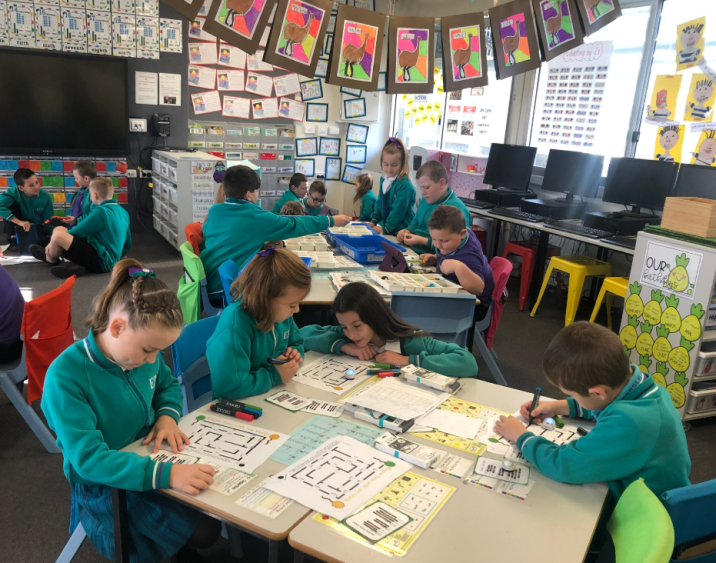 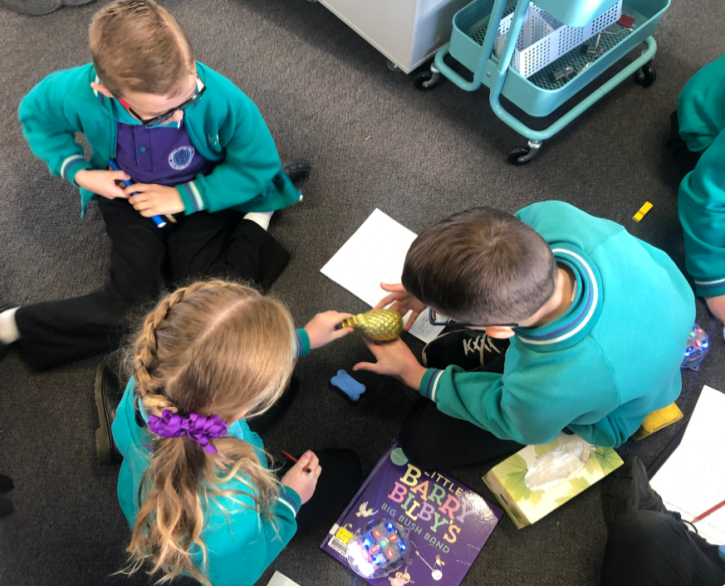 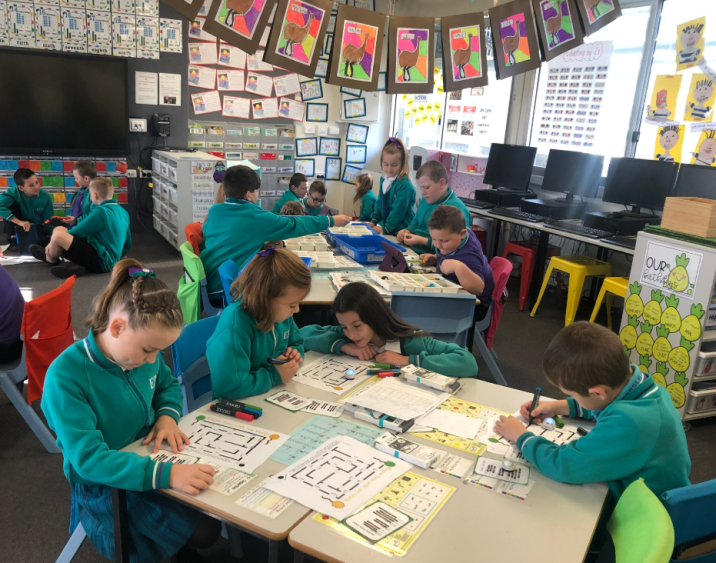 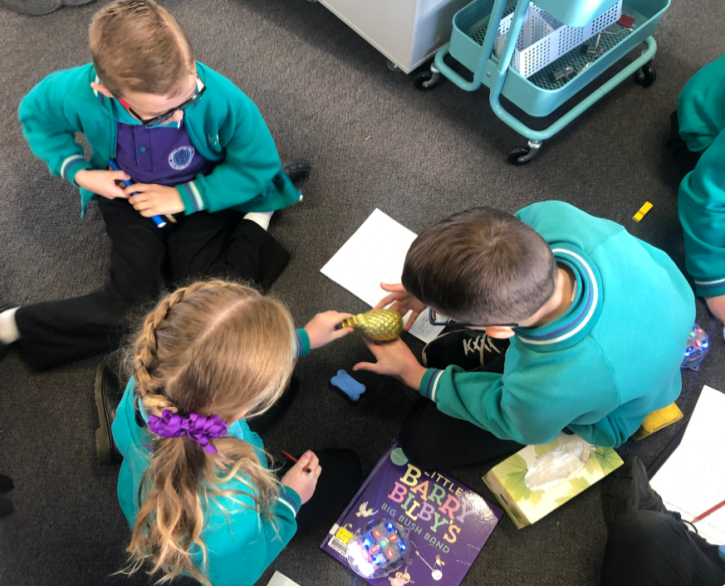 Key pointsPositive classroom environments are ones in which students experience a sense of belonging and feel safe asking questions and taking risks with their learning. They are emotionally and physically safe and engaging spaces.Involving students in the design of their classroom gives them voice, choice and influence and supports collaboration.The physical classroom environment should be flexible and adaptable to the needs of different students and different learning activities. When possible, give students choices about where they do their work. For example, sitting on the floor or sitting in groups at desks.Well-designed classroom spaces do not need to be expensive or time consuming.Find out more about flexible learning spaces via MyPL course ‘Flexible learning space by design’ here. (Staff only)Create a positive classroom environment by forming positive relationships with and between students, designing a welcoming and flexible learning space, setting high expectations of students with explicit learning goals and opportunities to build pro-social and leadership skills.Safe, supportive environments will facilitate student voice, participation and collaboration.Classroom environment checklistNeverRarelyUsuallyAlwaysForming positive relationships with and between studentsStudents are greeted by name in a friendly mannerStudents are given opportunities to share their interestsTeachers show an interest in their students’ lives and activities beyond schoolTeachers model respect through positive body language, expression and wordsDesigning a welcoming and flexible learning spaceStudent suggestions are included in classroom organisation and layout plansStudent ownership is supported through student work being displayedThe classroom layout is flexible, supporting collaborative or independent workThe classroom layout and resources support inclusion and is sensitive to the needs of students with additional needs.Students’ storage and materials are organised and accessibleFurniture placement supports easy movement around the room and teacher supervisionThe daily schedule/timetable is displayed and reviewed regularlyThere is a method for displaying changes to the scheduleStudents are given choices about where they sit to complete tasksTeaching and learningHigh expectations are held for all students’ learningLearning goals are made explicit and are referred toStudents negotiate individual learning goals with their teachersClassroom rules are linked to school-wide expectations and are displayed and referred to consistentlyBuilding capacityTime is allocated for student to give feedback and suggestionsStudents are taught skills for active listening and working collaborativelyStudents are given opportunities to work collaboratively